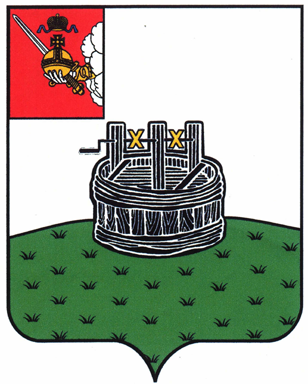 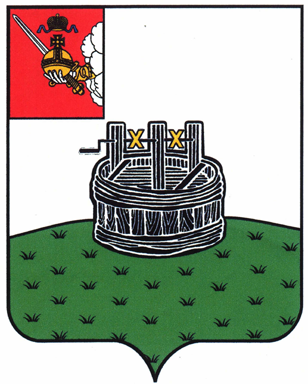 АДМИНИСТРАЦИЯ ГРЯЗОВЕЦКОГО МУНИЦИПАЛЬНОГО ОКРУГАП О С Т А Н О В Л Е Н И Е                                г. Грязовец  О внесении изменений в постановление администрацииГрязовецкого муниципального районаот 7 ноября 2022 г. № 601 «Об утверждении муниципальной программы «Содействие развитию предпринимательства и торговли в Грязовецком муниципальном округе Вологодской области на 2023 - 2028 годы»В соответствии с решением Земского Собрания Грязовецкого муниципального округа от 23 марта 2023 г. № 31 «О внесении изменений в решение Земского Собрания Грязовецкого муниципального округа от 15 декабря 2022 г. № 149                     «О бюджете Грязовецкого муниципального округа на 2023 год и плановый период 2024 и 2025 годов»Администрация Грязовецкого муниципального округа ПОСТАНОВЛЯЕТ:1. Внести в приложение к постановлению администрации Грязовецкого муниципального района от 7 ноября 2022 г. № 601 «Об утверждении муниципальной программы «Содействие развитию предпринимательства и торговли в Грязовецком муниципальном округе Вологодской области на 2023 - 2028 годы» следующие изменения:1.1. В паспорте муниципальной программы позицию «Объем бюджетных ассигнований муниципальной программы» изложить в следующей редакции:1.2. В разделе III «Финансовое обеспечение муниципальной программы, обоснование объема финансовых ресурсов, необходимых для реализации муниципальной программы» абзацы первый-седьмой изложить в следующей редакции:«Объем бюджетных ассигнований на реализацию муниципальной программы за счет средств бюджета округа составляет 10321,0 тыс. рублей, из них по годам реализации:2023 год — 1997,0 тыс. рублей;2024 год — 1664,8  тыс. рублей;2025 год — 1664,8  тыс. рублей;2026 год — 1664,8  тыс. рублей;2027 год — 1664,8  тыс. рублей;2028 год — 1664,8  тыс. рублей.».1.3. Приложение 1 к муниципальной программе «Финансовое обеспечение реализации муниципальной программы за счет средств бюджета округа» изложить               в новой редакции согласно приложению 1 к настоящему постановлению.1.4. В приложении 5 к муниципальной программе:1.4.1. В паспорте подпрограммы 2 позицию «Объем бюджетных ассигнований подпрограммы 2»  изложить в следующей редакции:1.4.2. В разделе III «Финансовое обеспечение реализации основных мероприятий подпрограммы 2 за счет средств бюджета округа» абзацы первый-седьмой изложить в следующей редакции:«Объем бюджетных ассигнований на реализацию подпрограммы 2 за счет средств бюджета округа составляет 8941,0 тыс. рублей, в том числе по годам реализации:2023 год – 1767,0 тыс. рублей;2024 год – 1434,8 тыс. рублей;2025 год – 1434,8 тыс. рублей;2026 год – 1434,8 тыс. рублей;2027 год – 1434,8 тыс. рублей;2028 год – 1434,8 тыс. рублей.».1.4.3. Приложение 1 к подпрограмме 2 «Финансовое обеспечение и перечень мероприятий подпрограммы 2  за счет средств бюджета округа» изложить в новой редакции согласно приложению 2 к настоящему постановлению.1.4.4. В приложении 5 к подпрограмме 2:абзац второй пункта 2.4 раздела 2 изложить в следующей редакции:«Администрация формирует извещение о проведении конкурсного отбора                    и приеме заявок, размещает информацию на официальном сайте Грязовецкого муниципального округа в информационно-телекоммуникационной сети «Интернет»                  и в газете «Сельская правда» не позднее, чем за 2 рабочих дня до начала приема документов. Прием конкурсных заявок на конкурсный отбор осуществляется                        в течение 30 календарных дней.»;абзац третий пункта 3.1 раздела 3 изложить в следующей редакции:«В течение 3 рабочих дней после окончания срока, указанного в подпункте 2.6.3 настоящих Правил, секретарь Комиссии осуществляет подготовку проекта постановления Администрации об итогах конкурсного отбора, в котором содержится информация об оценке конкурсных заявок (с указанием присвоенного итогового балла), о рейтинге конкурсных заявок, о победителе конкурсного отбора.»;абзац первый пункта 3.2 раздела 3 изложить в следующей редакции:«На основании постановления Администрации об итогах конкурсного отбора, секретарь  Комиссии не позднее 1 рабочего дня, следующего за днем подписания постановления, уведомляет организации и (или) ИП об итогах конкурсного отбора:»;абзац второй пункта 3.6 раздела 3 изложить в следующей редакции:«Размер одной Субсидии на приобретение специализированного автотранспорта (автолавки) для развития мобильной торговли в малонаселенных и (или) труднодоступных населенных пунктах Грязовецкого муниципального округа Вологодской области не может превышать 2 499 000 (два миллиона четыреста девяносто девять тысяч) рублей 00 копеек, в том числе уровень софинансирования              за счет средств областного бюджета расходного обязательства муниципального округа устанавливается в размере 66,7%, но не более 1 666  833 (Одного миллиона шестисот шестидесяти шести тысяч восьмисот тридцати трех) рублей 00 копеек, за счет средств бюджета округа – 33,3 %, но не более 832167 (восьмисот тридцати двух тысяч ста шестидесяти семи) рублей 00 копеек.»;абзац второй пункта 3.7 раздела 3 изложить в следующей редакции:«Возмещение затрат на приобретение специализированного автотранспорта (автолавки) предусматривается в объеме не более 83,3% стоимости специализированного автотранспорта (автолавки), но не более 2 499 000 (двух миллионов четырехсот девяноста девяти тысяч) рублей 00 копеек.»;приложение 2 к Правилам изложить в новой редакции согласно приложению 3 к настоящему постановлению;приложение 3 к Правилам изложить в новой редакции согласно приложению 4 к настоящему постановлению.2. Настоящее постановление вступает в силу со дня его подписания и подлежит размещению на официальном сайте Грязовецкого муниципального округа.Глава Грязовецкого муниципального округа                                                С.А. ФёкличевПриложение 1к постановлению администрацииГрязовецкого муниципального округаот 18.05.2023 № 1065«Приложение 1к муниципальной программеФинансовое обеспечение реализации муниципальной программы за счет средств бюджета округа».Приложение 2к постановлению администрацииГрязовецкого муниципального округаот 18.05.2023 № 1065«Приложение 1к подпрограмме 2Финансовое обеспечение и перечень мероприятий подпрограммы 2 за счет средств бюджета округа                                                                                                                                                                                                                                    ».Приложение 3к постановлению администрацииГрязовецкого муниципального округаот 18.05.2023 № 1065«Приложение 2к ПравиламАНКЕТАорганизации или индивидуального предпринимателя_________________________________________(наименование организации или ИП)на участие в конкурсном отборе на получение субсидии на возмещение затрат в связи с приобретением специализированного автотранспорта (автолавки) для развития мобильной торговли в малонаселенных и (или) труднодоступных населенных пунктах Грязовецкого муниципального округа*  - показатель подтверждается справками территориальных управлений округа;** - расчет средней заработной платы за год, предшествующий году выдачи субсидии осуществляется в соответствии с отчетом по Форме 4-ФСС (за 2022 год), за 2023 год и за последующие годы в соответствии  с отчетом по Форме ЕФС-1 (с приложением копий отчетов);*** - всего уплачено налоговых платежей, в том числе по видам налогов                              за предыдущий год (без учета налога на доходы физических лиц) подтверждается справкой за подписью руководителя (индивидуального предпринимателя);**** - расчет для индивидуальных предпринимателей с учетом самого индивидуального предпринимателя._____________________                         ____________________                          _______________       (Должность)                                              (Подпись)                                            (расшифровка)М.П.».Приложение 4к постановлению администрацииГрязовецкого муниципального округаот 18.05.2023 № 1065«Приложение 3к ПравиламОЦЕНКАорганизации или индивидуального предпринимателя_________________________________________(наименование организации или ИП)на участие в конкурсном отборе на получение субсидии на возмещение затрат в связи с приобретением специализированного автотранспорта (автолавки) для развития мобильной торговли в малонаселенных и (или) труднодоступных населенных пунктах Грязовецкого муниципального округа**** МРОТ (минимальный размер оплаты труда), который был установлен  на отчетный год в соответствии с   Федеральным  законом от 19.06.2000 № 82-ФЗ  «О минимальном размере оплаты труда»,   учетом районного коэффициента 15%.________________________                     ____________________         ______________________(должность члена Комиссии)     (Подпись члена Комиссии)                (расшифровка)».   18.05.2023№1065«Объем бюджетных ассигнований муниципальной программыобъем бюджетных ассигнований на реализацию муниципальной программы за счет средств бюджета округа составляет 10321,0 тыс. рублей, в том числе по годам реализации:2023 год — 1997,0  тыс. рублей;2024 год — 1664,8  тыс. рублей;2025 год — 1664,8  тыс. рублей;2026 год — 1664,8  тыс. рублей;2027 год — 1664,8  тыс. рублей;2028 год — 1664,8  тыс. рублей».«Объем бюджетныхассигнований подпрограммы 2объем бюджетных ассигнований на реализацию подпрограммы 2 за счет средств бюджета округа составляет 8941,0 тыс. рублей, в том числе по годам реализации:2023 год – 1767,0 тыс. рублей;2024 год – 1434,8 тыс. рублей;2025 год – 1434,8 тыс. рублей;2026 год – 1434,8 тыс. рублей;2027 год – 1434,8 тыс. рублей;2028 год – 1434,8 тыс. рублей».Наименование муниципальной программы, подпрограммы/ответственный исполнитель, участники муниципальной программыИсточник финансового обеспеченияРасходы (тыс. руб.)Расходы (тыс. руб.)Расходы (тыс. руб.)Расходы (тыс. руб.)Расходы (тыс. руб.)Расходы (тыс. руб.)Расходы (тыс. руб.)Наименование муниципальной программы, подпрограммы/ответственный исполнитель, участники муниципальной программыИсточник финансового обеспечения2023год2024 год2025 год2026год2027год2028 год Итого2023-2028 годы123456789Итого по муниципальной программе«Содействие развитию предпринимательства и торговли в  Грязовецком муниципальном округе Вологодской области на 2023-2028 годы»всего, в том числе1997,01664,81664,81664,81664,81664,810321,0Итого по муниципальной программе«Содействие развитию предпринимательства и торговли в  Грязовецком муниципальном округе Вологодской области на 2023-2028 годы»собственные доходы бюджета округа1299,0966,8966,8966,8966,8966,86133,0Итого по муниципальной программе«Содействие развитию предпринимательства и торговли в  Грязовецком муниципальном округе Вологодской области на 2023-2028 годы»межбюджетные трансферты из областного бюджета за счет собственных средств областного бюджета698,0698,0698,0698,0698,0698,04188,0Ответственный исполнитель муниципальной программы — управление социально-экономи-ческого развития округа администрации Грязовецкого муниципального округавсего, в том числе1997,01664,81664,81664,81664,81664,810321,0Ответственный исполнитель муниципальной программы — управление социально-экономи-ческого развития округа администрации Грязовецкого муниципального округасобственные доходы бюджета округа1299,0966,8966,8966,8966,8966,86133,0Ответственный исполнитель муниципальной программы — управление социально-экономи-ческого развития округа администрации Грязовецкого муниципального округамежбюджетные трансферты из областного бюджета за счет собственных средств областного бюджета698,0698,0698,0698,0698,0698,04188,0Участник 1 - Управление имущественных и земельных отношений администрации Грязовецкого муниципального округавсего, в том числе0,00,00,00,00,00,00,0Участник 1 - Управление имущественных и земельных отношений администрации Грязовецкого муниципального округасобственные доходы бюджета округа0,00,00,00,00,00,00,0Участник 1 - Управление имущественных и земельных отношений администрации Грязовецкого муниципального округамежбюджетные трансферты из областного бюджета за счет собственных средств областного бюджета0,00,00,00,00,00,00,0Подпрограмма 1«Содействие развитию малого и среднего предпринимательства в Грязовецком муниципальном округе на 2023-2028 годы»всего, в том числе230,0230,0230,0230,0230,0230,01380,0Подпрограмма 1«Содействие развитию малого и среднего предпринимательства в Грязовецком муниципальном округе на 2023-2028 годы»собственные доходы бюджета округа230,0230,0230,0230,0230,0230,01380,0Подпрограмма 1«Содействие развитию малого и среднего предпринимательства в Грязовецком муниципальном округе на 2023-2028 годы»межбюджетные трансферты из областного бюджета за счет собственных средств областного бюджета0,00,00,00,00,00,00,0Подпрограмма 2 «Содействие в сфере торговли в Грязовецком муниципальном округе на 2023-2028 годы»всего, в том числе1767,01434,81434,81434,81434,81434,88941,0Подпрограмма 2 «Содействие в сфере торговли в Грязовецком муниципальном округе на 2023-2028 годы»собственные доходы бюджета округа1069,0736,8736,8736,8736,8736,84753,0Подпрограмма 2 «Содействие в сфере торговли в Грязовецком муниципальном округе на 2023-2028 годы»межбюджетные трансферты из областного бюджета за счет собственных средств областного бюджета698,0698,0698,0698,0698,0698,04188,0СтатусНаименование подпрограммы,  основногомероприятияОтветственный исполнитель,участникИсточник финансового обеспеченияРасходы (тыс. руб.)Расходы (тыс. руб.)Расходы (тыс. руб.)Расходы (тыс. руб.)Расходы (тыс. руб.)Расходы (тыс. руб.)Расходы (тыс. руб.)СтатусНаименование подпрограммы,  основногомероприятияОтветственный исполнитель,участникИсточник финансового обеспечения2023 год2024 год2025 год2026 год2027 год2028 годИтого2023-2028 годы1234567891011Подпрограмма 2«Содействие в сфере торговли в Грязовецком муниципальном округе на 2023-2028 годы»Итогопо подпрограмме 2всего, в том числе1767,01434,81434,81434,81434,81434,88941,0Подпрограмма 2«Содействие в сфере торговли в Грязовецком муниципальном округе на 2023-2028 годы»Итогопо подпрограмме 2собственные доходы бюджета округа1069,0736,8736,8736,8736,8736,84753,0Подпрограмма 2«Содействие в сфере торговли в Грязовецком муниципальном округе на 2023-2028 годы»Итогопо подпрограмме 2межбюджетные трансферты из областного бюджета за счет собственных средств областного бюджета698,0698,0698,0698,0698,0698,04188,0Подпрограмма 2«Содействие в сфере торговли в Грязовецком муниципальном округе на 2023-2028 годы»Управление социально-экономического развития округа адми-нистрации Грязовецкого муниципального округавсего, в том числе1767,01434,81434,81434,81434,81434,88941,0Подпрограмма 2«Содействие в сфере торговли в Грязовецком муниципальном округе на 2023-2028 годы»Управление социально-экономического развития округа адми-нистрации Грязовецкого муниципального округасобственные доходы бюджета округа1069,0736,8736,8736,8736,8736,84753,0Подпрограмма 2«Содействие в сфере торговли в Грязовецком муниципальном округе на 2023-2028 годы»Управление социально-экономического развития округа адми-нистрации Грязовецкого муниципального округамежбюджетные трансферты из областного бюджета за счет собственных средств областного бюджета698,0698,0698,0698,0698,0698,04188,0Основноемероприятие 2.1.«Обеспечение жителей малонаселенных и (или) труднодоступных населенных пунктов, в которых отсутствуют стационарные торговые объекты, продовольст-венными товарами путем компенсации организациям любых форм собственности и индивидуальным предпринимателям, осуществляющим мобильную торговлю, части затрат на горюче-смазочные материалы, произведенных при доставке продовольст-венных товаров в малонаселенные и (или) труднодоступные населенные пункты»Управление социально - экономического развития округа администрации Грязовецкого муниципального округавсего, в том числе734,8734,8734,8734,8734,8734,84408,8Основноемероприятие 2.1.«Обеспечение жителей малонаселенных и (или) труднодоступных населенных пунктов, в которых отсутствуют стационарные торговые объекты, продовольст-венными товарами путем компенсации организациям любых форм собственности и индивидуальным предпринимателям, осуществляющим мобильную торговлю, части затрат на горюче-смазочные материалы, произведенных при доставке продовольст-венных товаров в малонаселенные и (или) труднодоступные населенные пункты»Управление социально - экономического развития округа администрации Грязовецкого муниципального округасобственные доходы бюджета округа36,836,836,836,836,836,8220,8Основноемероприятие 2.1.«Обеспечение жителей малонаселенных и (или) труднодоступных населенных пунктов, в которых отсутствуют стационарные торговые объекты, продовольст-венными товарами путем компенсации организациям любых форм собственности и индивидуальным предпринимателям, осуществляющим мобильную торговлю, части затрат на горюче-смазочные материалы, произведенных при доставке продовольст-венных товаров в малонаселенные и (или) труднодоступные населенные пункты»Управление социально - экономического развития округа администрации Грязовецкого муниципального округамежбюджетные трансферты из областного бюджета за счет собственных средств областного бюджета698,0698,0698,0698,0698,0698,04188,0Основное мероприятие  2.2.«Обеспечение жителей малонаселенных и (или) труднодоступных населенных пунктов, в которых отсутствуют стационарные торговые объекты, продовольст-венными товарами путем возмещения организациям любых форм собствен-ности или индивидуальным предпринимателям, осуществляющим мобильную торговлю, части затрат на приобретение специализированного автотранспорта»Управление социально - экономического развития округа администрации Грязо-вецкого муниципального округавсего, в том числе832,2500,0500,0500,0500,0500,03332,2Основное мероприятие  2.2.«Обеспечение жителей малонаселенных и (или) труднодоступных населенных пунктов, в которых отсутствуют стационарные торговые объекты, продовольст-венными товарами путем возмещения организациям любых форм собствен-ности или индивидуальным предпринимателям, осуществляющим мобильную торговлю, части затрат на приобретение специализированного автотранспорта»Управление социально - экономического развития округа администрации Грязо-вецкого муниципального округасобственные доходы бюджета округа832,2500,0500,0500,0500,0500,03332,2Основное мероприятие  2.2.«Обеспечение жителей малонаселенных и (или) труднодоступных населенных пунктов, в которых отсутствуют стационарные торговые объекты, продовольст-венными товарами путем возмещения организациям любых форм собствен-ности или индивидуальным предпринимателям, осуществляющим мобильную торговлю, части затрат на приобретение специализированного автотранспорта»Управление социально - экономического развития округа администрации Грязо-вецкого муниципального округамежбюджетные трансферты из областного бюджета за счет собственных средств областного бюджета0,00,00,00,00,00,00,0Основное мероприятие 2.3«Предоставление субсидий организациям торговли и индивидуальным предпри-нимателям, осуществляющим розничную торговлю через стацио-нарные торговые объекты в лесных поселках, на возмещение части затрат на приобретение оборудо-вания и содержание торговых объектов»Управление социально - экономического развития округа администрации Грязовецкого муниципального округавсего, в том числе200,0200,0200,0200,0200,0200,01200,0Основное мероприятие 2.3«Предоставление субсидий организациям торговли и индивидуальным предпри-нимателям, осуществляющим розничную торговлю через стацио-нарные торговые объекты в лесных поселках, на возмещение части затрат на приобретение оборудо-вания и содержание торговых объектов»Управление социально - экономического развития округа администрации Грязовецкого муниципального округасобственные доходы бюджета округа200,0200,0200,0200,0200,0200,01200,0Основное мероприятие 2.3«Предоставление субсидий организациям торговли и индивидуальным предпри-нимателям, осуществляющим розничную торговлю через стацио-нарные торговые объекты в лесных поселках, на возмещение части затрат на приобретение оборудо-вания и содержание торговых объектов»Управление социально - экономического развития округа администрации Грязовецкого муниципального округамежбюджетные трансферты из областного бюджета за счет собственных средств областного бюджета0,00,00,00,00,00,00,0№ п/пНаименование показателяЗначение показателя1.Количество действующих маршрутов автолавки на первое число месяца подачи заявки, ед. *2.Среднесписочная численность работников организации или индивидуального предпринимателя за предшествующий год, руб. **3.Суммарная протяженность действующих маршрутов автолавки, км.4.Сумма уплаченных юридическим лицом или индивидуальным предпринимателем налоговых платежей за  предыдущий год, тыс.руб. ***5.Количество выездов действующей автолавки по маршрутам в месяц, ед.6.Количество дополнительно планируемых выездов  по маршрутам в месяц (с учетом приобретенной автолавки), ед.7.Количество населенных пунктов, включенных в Перечень  малонаселенных и (или) труднодоступных населенных пунктов, входящих в маршруты действующей автолавки, ед.8.Количество населенных пунктов, включенных в Перечень  малонаселенных и (или) труднодоступных населенных пунктов, планируется дополнительно включить в маршруты автолавки, ед.9.Количество населения, постоянно проживающего в малонаселенных и (или) труднодоступных населенных пунктах, включенных в Перечень  малонаселенных и (или) труднодоступных населенных пунктов и входящих в действующие маршруты автолавки, чел.*10.Количество населения, постоянно проживающего в малонаселенных и (или) труднодоступных населенных пунктах, включенных в Перечень  малонаселенных и (или) труднодоступных населенных пунктов и которые планируется дополнительно включить в маршруты автолавки маршруты автолавки, чел.11.Средняя заработная плата работников организации или индивидуального предпринимателя за предшествующий год, руб. **12.Сумма уплаченных юридическим лицом или индивидуальным предпринимателем налоговых платежей за  предыдущий год на одного работника, тыс.руб. ****13.Наличие у организации или индивидуального предпринимателя стационарных торговых объектов (да/нет)№ п/пНаименование показателяЗначение показателяКритерии показателя для оценкиБалльная оценка показателя1.Количество действующих маршрутов автолавки на первое число месяца подачи заявки, ед. *111.Количество действующих маршрутов автолавки на первое число месяца подачи заявки, ед. *221.Количество действующих маршрутов автолавки на первое число месяца подачи заявки, ед. *331.Количество действующих маршрутов автолавки на первое число месяца подачи заявки, ед. *441.Количество действующих маршрутов автолавки на первое число месяца подачи заявки, ед. *5 и более52.Среднесписочная численность работ-ников организации или индивидуального предпринимателя за предшествующий год, руб. **Показатель не подлежит оценкеПоказатель не подлежит оценке3.Суммарная протяженность действующих маршрутов автолавки, км.до 5013.Суммарная протяженность действующих маршрутов автолавки, км.от 51 до 100включительно23.Суммарная протяженность действующих маршрутов автолавки, км.от 101 до 150включительно33.Суммарная протяженность действующих маршрутов автолавки, км.от 151 до 200включительно43.Суммарная протяженность действующих маршрутов автолавки, км.более 20054.Сумма уплаченных юридическим лицом или индивидуальным предпринимателем налоговых платежей за  предыдущий год, тыс.руб. ***Показатель не подлежит оценкеПоказатель не подлежит оценке5.Количество выездов действующей автолавки по маршрутам в месяц, ед.до 10включительно15.Количество выездов действующей автолавки по маршрутам в месяц, ед.от 11 до 15включительно25.Количество выездов действующей автолавки по маршрутам в месяц, ед.от 16 до 20включительно35.Количество выездов действующей автолавки по маршрутам в месяц, ед.от 21 до 25включительно45.Количество выездов действующей автолавки по маршрутам в месяц, ед.более 2556.Количество дополнительно планируемых выездов по маршрутам в месяц (с учетом приобретенной автолавки), ед.от 1 до 5включительно16.Количество дополнительно планируемых выездов по маршрутам в месяц (с учетом приобретенной автолавки), ед.от 6 до 10включительно26.Количество дополнительно планируемых выездов по маршрутам в месяц (с учетом приобретенной автолавки), ед.от 11 до 15включительно36.Количество дополнительно планируемых выездов по маршрутам в месяц (с учетом приобретенной автолавки), ед.от 16 до 20включительно46.Количество дополнительно планируемых выездов по маршрутам в месяц (с учетом приобретенной автолавки), ед.более 2057.Количество населенных пунктов, включенных в Перечень малонаселен-ных и (или) труднодоступных населенных пунктов, входящих в маршруты действующей автолавки, ед.до 1017.Количество населенных пунктов, включенных в Перечень малонаселен-ных и (или) труднодоступных населенных пунктов, входящих в маршруты действующей автолавки, ед.от 11 до 20 включительно27.Количество населенных пунктов, включенных в Перечень малонаселен-ных и (или) труднодоступных населенных пунктов, входящих в маршруты действующей автолавки, ед.от 21 до 30 включительно37.Количество населенных пунктов, включенных в Перечень малонаселен-ных и (или) труднодоступных населенных пунктов, входящих в маршруты действующей автолавки, ед.от 31 до 40 включительно47.Количество населенных пунктов, включенных в Перечень малонаселен-ных и (или) труднодоступных населенных пунктов, входящих в маршруты действующей автолавки, ед.более58.Количество населенных пунктов, включенных в Перечень малонаселен-ных и (или) труднодоступных населенных пунктов, планируется дополнительно включить в маршруты автолавки, ед.до 518.Количество населенных пунктов, включенных в Перечень малонаселен-ных и (или) труднодоступных населенных пунктов, планируется дополнительно включить в маршруты автолавки, ед.от 6 до 10 включительно28.Количество населенных пунктов, включенных в Перечень малонаселен-ных и (или) труднодоступных населенных пунктов, планируется дополнительно включить в маршруты автолавки, ед.от 11 до 15 включительно38.Количество населенных пунктов, включенных в Перечень малонаселен-ных и (или) труднодоступных населенных пунктов, планируется дополнительно включить в маршруты автолавки, ед.от 16 до 20 включительно48.Количество населенных пунктов, включенных в Перечень малонаселен-ных и (или) труднодоступных населенных пунктов, планируется дополнительно включить в маршруты автолавки, ед.более 2059.Количество населения, постоянно проживающего в малонаселенных и (или) труднодоступных населенных пунктах, включенных в Перечень  малонаселенных и (или) труднодоступных населенных пунктов и  входящих в действующие маршруты автолавки, чел.до 10019.Количество населения, постоянно проживающего в малонаселенных и (или) труднодоступных населенных пунктах, включенных в Перечень  малонаселенных и (или) труднодоступных населенных пунктов и  входящих в действующие маршруты автолавки, чел.от 101 до 200 включительно29.Количество населения, постоянно проживающего в малонаселенных и (или) труднодоступных населенных пунктах, включенных в Перечень  малонаселенных и (или) труднодоступных населенных пунктов и  входящих в действующие маршруты автолавки, чел.от 201 до 400 включительно39.Количество населения, постоянно проживающего в малонаселенных и (или) труднодоступных населенных пунктах, включенных в Перечень  малонаселенных и (или) труднодоступных населенных пунктов и  входящих в действующие маршруты автолавки, чел.от 401 до 500 включительно49.Количество населения, постоянно проживающего в малонаселенных и (или) труднодоступных населенных пунктах, включенных в Перечень  малонаселенных и (или) труднодоступных населенных пунктов и  входящих в действующие маршруты автолавки, чел.более 500510.Количество населения, постоянно проживающего в малонаселенных и (или) труднодоступных населенных пунктах, включенных в Перечень  малонаселенных и (или) труднодоступных населенных пунктов и которые планируется дополнительно включить в маршруты автолавки маршруты автолавки, чел.до 100110.Количество населения, постоянно проживающего в малонаселенных и (или) труднодоступных населенных пунктах, включенных в Перечень  малонаселенных и (или) труднодоступных населенных пунктов и которые планируется дополнительно включить в маршруты автолавки маршруты автолавки, чел.от 101 до 200 включительно210.Количество населения, постоянно проживающего в малонаселенных и (или) труднодоступных населенных пунктах, включенных в Перечень  малонаселенных и (или) труднодоступных населенных пунктов и которые планируется дополнительно включить в маршруты автолавки маршруты автолавки, чел.от 201 до 400 включительно310.Количество населения, постоянно проживающего в малонаселенных и (или) труднодоступных населенных пунктах, включенных в Перечень  малонаселенных и (или) труднодоступных населенных пунктов и которые планируется дополнительно включить в маршруты автолавки маршруты автолавки, чел.от 401 до 500 включительно410.Количество населения, постоянно проживающего в малонаселенных и (или) труднодоступных населенных пунктах, включенных в Перечень  малонаселенных и (или) труднодоступных населенных пунктов и которые планируется дополнительно включить в маршруты автолавки маршруты автолавки, чел.более 500511.Средняя заработная плата работников организации или индивидуального предпринимателя за предшествующий год, руб.****ниже МРОТ011.Средняя заработная плата работников организации или индивидуального предпринимателя за предшествующий год, руб.****от МРОТ до МРОТ х1,1 включительно111.Средняя заработная плата работников организации или индивидуального предпринимателя за предшествующий год, руб.****превышает  МРОТх1,1  до МРОТ х1,5 включительно211.Средняя заработная плата работников организации или индивидуального предпринимателя за предшествующий год, руб.****превышает  МРОТх1,5 до МРОТ х2 включительно311.Средняя заработная плата работников организации или индивидуального предпринимателя за предшествующий год, руб.****превышает МРОТ х2412.Сумма уплаченных юридическим лицом или индивидуальным предпринимателем налоговых платежей за  предыдущий год на одного работника, тыс.руб.до 20112.Сумма уплаченных юридическим лицом или индивидуальным предпринимателем налоговых платежей за  предыдущий год на одного работника, тыс.руб.более 20 до 40212.Сумма уплаченных юридическим лицом или индивидуальным предпринимателем налоговых платежей за  предыдущий год на одного работника, тыс.руб.более 40 до 60312.Сумма уплаченных юридическим лицом или индивидуальным предпринимателем налоговых платежей за  предыдущий год на одного работника, тыс.руб.более 60 до 80412.Сумма уплаченных юридическим лицом или индивидуальным предпринимателем налоговых платежей за  предыдущий год на одного работника, тыс.руб.более 80513.Наличие у организации или индивидуального предпринимателя стационарных торговых объектовда113.Наличие у организации или индивидуального предпринимателя стационарных торговых объектовнет0ИТОГОВЫЙ БАЛЛ ОЦЕНКИИТОГОВЫЙ БАЛЛ ОЦЕНКИИТОГОВЫЙ БАЛЛ ОЦЕНКИ